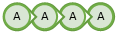 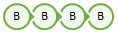 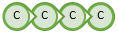 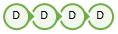 DEVELOPMENT CIRCLES KICKOFF AGENDAParticipant Goals:To recognize the intent and fit of Development Circles into the overall purpose of the Directors InstituteTo co-create the specific goals, products, activities and resource needs to advance the work of each Development Circle and maintain alignment across each CircleTo understand the objectives and plans for the Development Circles and my role in them9:00 – 9:15am	Welcome & Opening Remarks Introductions and welcome. Review goals and purpose of the meeting.9:15 – 10:00am	Setting the FrameOrientation to overall Development Circle process and timeline, general expectations and common messages. Review of process for Development Circle workgroup session.    10:00 – 10:15am	Transition time to pick-up Box Lunch & shift to break-out rooms10:15 – 2:45pm	Development Circle Workgroup SessionsFollowing agendas developed prior to the meeting, each Development Circle (DC) will work independently to accomplish the following tasks and be prepared to present highlights of their work to the whole group:Get acquainted with DC members, talents & interestsCome together to begin co-creating the purpose, objectives and key areas of tool/resource developmentSet the pattern for ongoing DC meetings & communicationsFacilitators ensure time set aside in each DC session for working lunch.2:45 – 3:00pm	BREAK3:00 – 4:15pm	Aligning the Development Circles Whole group reconvenes to report back on Charter highlights from each DC with discussion on alignment, timing, and coordination with the Directors Institute.4:15 – 4:30pm	Next StepsConfirm decisions, action items and next steps. 